Приложение № 2к постановлению администрацииУсть-Кутского муниципального                                   образования(городского поселения) №_________от________2024г.СХЕМА РАСПОЛОЖЕНИЯ  ГРАНИЦ  ПУБЛИЧНОГО СЕРВИТУТАОбщая площадь испрашиваемого публичного сервитута, 1178 кв. мОбщая площадь испрашиваемого публичного сервитута, 1178 кв. мОбщая площадь испрашиваемого публичного сервитута, 1178 кв. мПлощадь испрашиваемого публичного сервитута в отношении части земельного участка с кадастровым номером 38:18:000000:566 в границах населенного пункта г.Усть-Кут, 990 кв. мПлощадь испрашиваемого публичного сервитута в отношении части земельного участка с кадастровым номером 38:18:000000:566 в границах населенного пункта г.Усть-Кут, 990 кв. мПлощадь испрашиваемого публичного сервитута в отношении части земельного участка с кадастровым номером 38:18:000000:566 в границах населенного пункта г.Усть-Кут, 990 кв. мПлощадь испрашиваемого публичного сервитута в отношении неразграниченных земель расположенных в кадастровом квартале 38:18:050101 населенного пункта г. Усть-Кут, 188 кв. мПлощадь испрашиваемого публичного сервитута в отношении неразграниченных земель расположенных в кадастровом квартале 38:18:050101 населенного пункта г. Усть-Кут, 188 кв. мПлощадь испрашиваемого публичного сервитута в отношении неразграниченных земель расположенных в кадастровом квартале 38:18:050101 населенного пункта г. Усть-Кут, 188 кв. мОбозначение характерных точек границКоординаты, мКоординаты, мОбозначение характерных точек границXY123:Зона1(1)н1887622.574238458.79н2887623.024238464.55н3887628.944238463.34н4887628.494238457.43н1887622.574238458.79:Зона1(2)н5887642.734238435.05н6887650.874238432.45н7887753.094238413.72н8887744.664238419.33н9887651.854238436.34н10887643.894238438.88н11887644.184238439.84н12887627.554238445.15н13887627.874238449.41н14887621.964238450.80н15887615.994238372.88н16887618.704238347.55н17887624.364238348.09н18887622.024238372.97н19887627.084238439.01н20887642.444238434.10н5887642.734238435.05:Зона1(2.1)н21887650.764238434.03н22887651.734238433.80н23887651.964238434.77н24887650.994238435.00н21887650.764238434.03Система координат МСК-38, зона 4Система координат МСК-38, зона 4Система координат МСК-38, зона 4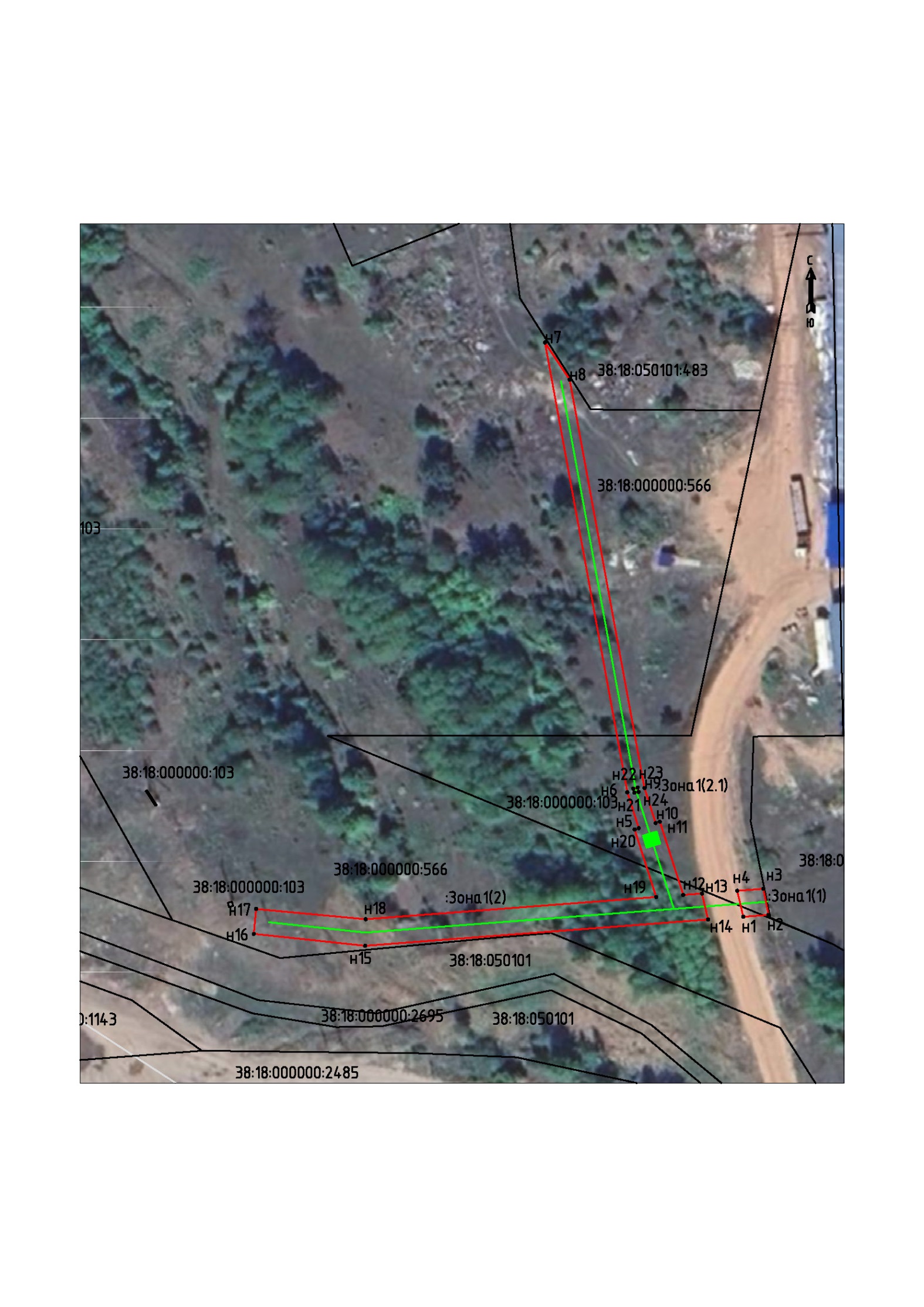 Масштаб 1:1000Масштаб 1:1000Условные обозначения:Условные обозначения::Зона1- обозначение образуемого публичного сервитута- образуемая граница публичного сервитута- планируемое размещение сооружения, объект электросетевого хозяйства- существующая часть границы, имеющаяся в ЕГРН, сведения о которой достаточны для определения ее местоположениян1- обозначение характерной точки образуемой границы публичного сервитута